Naravnogeografska delitev Amerike:Severna Amerika (Kanada, ZDA, Mehika do Tehuantepeške ožine)Srednja Amerika (od Tehuantepeške do Panamske ožine)Južna AmerikaDružbena delitev:Angloamerika (Kanada, ZDA)Latinska Amerika (kolonizacija by Španci, Portugalci  jezik iz latinščine) meja se sicer pomika proti severu! (JZ ZDA vedno več špansko govorečih)ZGODOVINA ODKRIVANJAKrištof Kolumb prepričan, da bo z ladjo do Kitajske prej prišel s plovbo na zahod. Pristane na otoku Guanahani (San Salvador – Bahami), prepričan, da je v Indiji. Domačine imenuje Indijanci. Španci odkrijejo, da imajo domorodci zlato  nove odprave s konkvistadorji (»osvajalci«). Osvajajo za kralja, za Boga in zase.Uničijo imperija Aztekov in Inkov. Razlogi: domorodci jim zaupajo (»beli bradati bog« scena); spori med Indijanci samimi; orožje in konji; centralistični sistem imperijev.Zlata na Karibskih otokih manj, Španci prodirajo v notranjost  rudarstvo (zlato, srebro, dragi kamni). Na otokih oz. kjer ni rud, so plantaže.V Evropo: krompir, koruza, tobak, puran, paradižnik itd.V Ameriko: pšenica, konj itd.Domorodci ne poznajo kolesa, železa, razvita pa je astronomija.Demografska katastrofa avtohtonega prebivalstva – predvsem zaradi bolezni, ki jih prinesejo Evropejci in nanje niso bili odporni.Katolizacija prebivalstva (1/2 vseh katolikov na svetu v Lat. Am.!).Mesta (naselbinski sistem) po španskem vzoru: v sredi plaza s katedralo, okrog upravna poslopja, okrog plaze pa četrti – cuadro.Španščina in portugalščina (delitev ozemlja …).Kolonialno gospodarstvo – Španci vpeljejo fevdalni sistem. Ko primanjkuje domorodcev, pripeljejo črne sužnje!Rudarstvo in plantažno kmetijstvo.Živinoreja: farme – haciende.Dolgo časa zelo malo industrije (izkoriščali pač rudo in zemljo). Razvoj ind. šele v 20. stol. Najprej težka industrija (zaradi rud). Podružnice firm iz razvitih držav.Zadolženost!  povezovanje držav po vzoru EU:NAFTA (North American Free Trade Association) – ZDA + MehikaMERCOSUR – Paragvaj + Urugvaj + Brazilija + Argentinapovezovanje z azijskimi državamiRevolucionarna gibanja za pravično razdelitev bogastva – Simon Bolivar, Ernesto Che Guevara (iz Argentine).Veliko predsednikov nasilno odstranjenih z oblasti z vojsko – vojaški udar ali puč, potem prevlado zavzame skupina vojaških oficirjev – hunta.Na političnih položajev vedno več žensk!Državljanske vojne – gverile se borijo proti trenutno vladajočim.Gojenje opojnih substanc  - mak, konoplja, koka.Koka:savansko podnebjegojijo jo predvsem revni Indijanci, ki nimajo izbire zaradi pomanjkanja obd. zemljePeru, Bolivija, Kolumbija (»andski pas«)prodajo kartelom, ki v laboratorijih v gozdu koko dajo predelati v kokainkarteli: pranje denarja (Bahami, Kajmanjski otoki – banke), ki ga delno vlagajo v legalne posle, delno pa spet v proizvodnjo drogeIndijanci  karteli  preprodajalciSelitve prebivalstva: s podeželja predvsem v največja mesta (70% urbanizacija!).Favella (originalno brazilski izraz – prva: Rio de Janeiro) – marginalno naselje, barakarsko, brez kanalizacije, elektrike, na neprimernih strmih ali zamočvirjenih področjih; postopno se preobrazijo v predmestja, a nastane spet novo marg. naselje – hitreje kot predmestja (= povečanje št. preb.).Mesto: 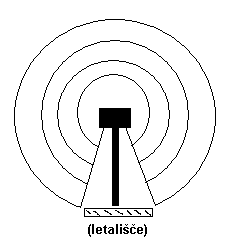 »Bananske« države (»banana republike«) – multinacionalke iz ZDA tud obvladujejo gospodarstvo (rudarstvo) – gospodarsko, politično, vojaško odvisne od ZDA (Nikaragva, Honduras).FAZE GOSPODARSKEGA IN DRUŽBENEGA RAZVOJA PO KOLUMBUFAZAhaciende – španski lastniki, brezpravni kmet. delavci (na celini)plantaže – razvoj prometnih povezav – izvoz – tržno gosp. (en pridelek – slad. trs, banane …) (otoki)rudarstvoFAZA (v prvih desetletjih 20. stol.)prerazporeditev družb. bogastva  lastna carina, visoka carina za uvozslab sitem  ni dobičkasocialistična gibanjadržavljanske vojne – gverilevojaški udarihunte3. FAZAzadolževanje  dolžniška krizaprogram »zategovanja pasu«gospodarsko povezovanje (MERCOSUR, NAFTA, z Azijo)RASNA SESTAVAkreolipotomci prvotnih kolonizatorjev (konkvistadorjev) . kar lahko dokažejovrhnji sloj (belci!)jug J. Am. (Argentina, urugvaj), Brazilija, Kuba, Kostarikamesticimešanci med Indijanci in belcivečina Latinske Amerikeindijancirumena rasa!v Ameriko pridejo v pleistocenu preko zamrznjenega Beringovega preliva iz AzijeGvatemala, Peru, Bolivija – tu večinsko prebivalstvočrncipridejo kot sužnjiKaribsko otočjemulatiKaribsko otočje, BrazilijaJEZIKOVNA SESTAVAportugalščina: Brazilijašpanščina: ostaloangleščina: Belize, Gvajanakreolščina – mešanica kolonialnih jezikov (nima veze s kreoli!!)uradno državljani matičnih držav:VB: Bermudi, Deviški otokiFrancija: Guadalupe, Francoska GvajanaNizozemska: Nizozemski Antili, SurinamVERSKA SESTAVAIzrazito katoliška, a upada zaradi protestantske. (?) SREDNJA AMERIKAPOVRŠJENastane v času alpidske orogeneze  goratost otokov in celinskega dela.Na površje vplivajo tudi litosferske plošče. Na stiku so pogosti potresi in vulkanizem (npr. vulkan Popocatepetl).REGIJE:severni del – Mehika (ki je do Tehuantepeške ožine naravnogeografski podaljšek S. Amerike)Nizka Kalifornija (polotok)Sierra MadreMehiško višavjeJukatan (nižinski polotok, iz karbonatnih kamnin (korozija  kraško površje – jame, brezna)Medmorska Amerika (»ameriško Sredozemlje«)Karibsko otočje (otoški lok: Veliki Antili, Mali Antili, Bahami)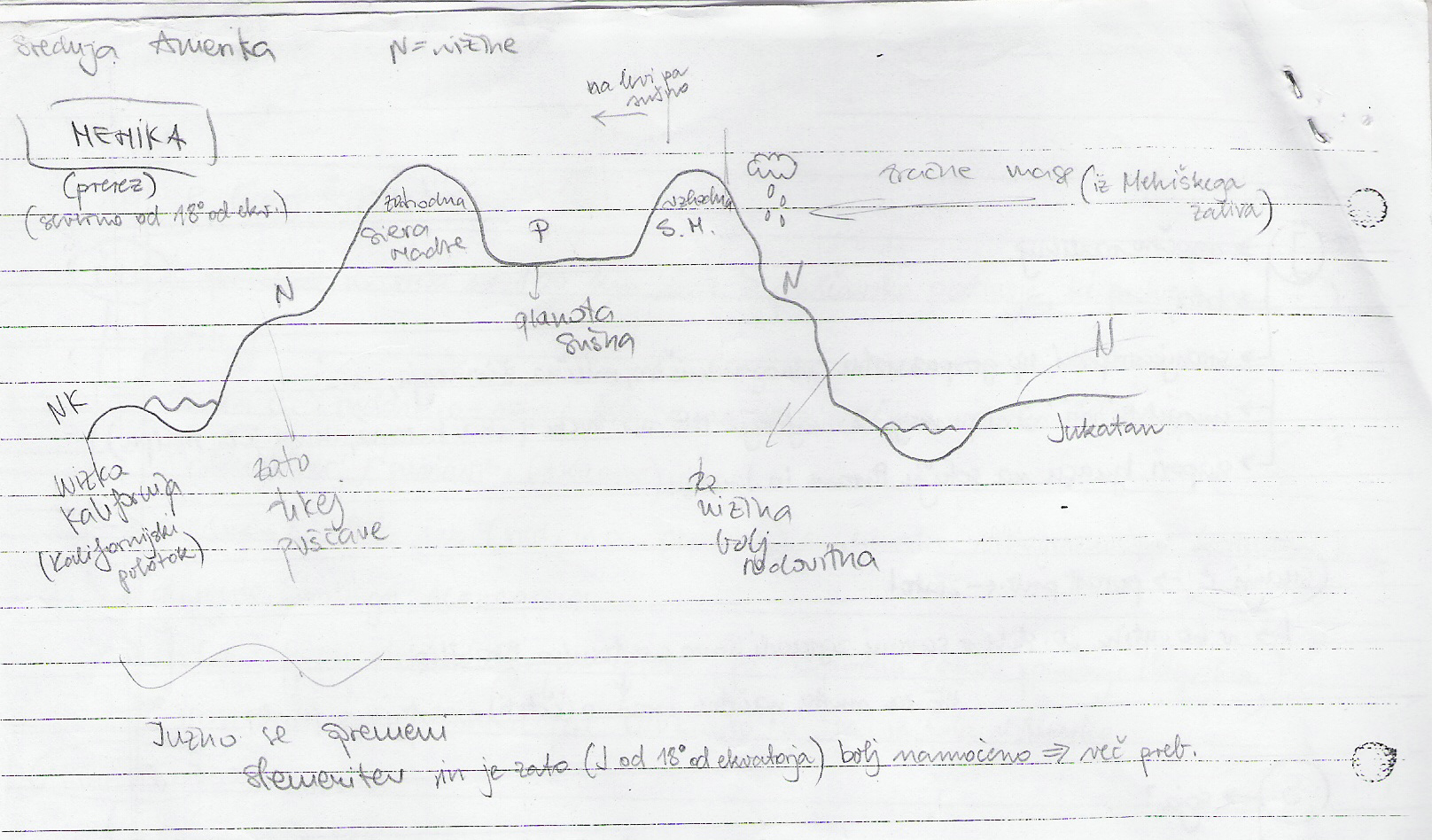 PODNEBJEtropski in subtropski pas – visoke temperature čez vse leto, padavinepovršjenadmorska višinagorske pregrade ( orografske padavine) topli Severnoekvatorialni tok PODNEBNI TIPI1. SUHO IN POLSUHOza gorskimi pregradami na zahodu2. VLAŽNO EKVATORIALNOob gorskih pregradahprecej izsekan tropski deževni gozd (za obd. površine)posledica tokanajbolj namočen Jukatan ?3. SAVANSKO?4. VLAŽNO SUBTROPSKO?VIŠINSKI PASOVI (predvsem ekvatorialni del Andov in Sr. Amerike)tierra caliente ali vroča zemlja: obalni pas, vroče in vlažnotierra temlplada ali zmerna zemlja: večina glavnih mest, največja poselitev, do tierra fria ali hladna zemlja (govedoreja, ovčjereja)tierra helada ali mrzla zemlja (ekstenzivna živinoreja)TROPSKI CIKLONI  HURIKANIna območjih visokega in nizkega zračnega pritiskapridejo z Atlantikaoko hurikana …na površju prenehajo zaradi sile trenjasmer JZ – SV (zaradi Coriolisove sile)poplave, uničena naselja, zaradi namočenosti zgornjih plasti na nepropustni plasti pride do plazov …DRUŽBENOGEOGRAFSKI ORIS SREDNJE AMERIKERUDA ipd.privlačna za kolonizatorjezlatosrebro (cena pada! – filmski trakovi)boksit (Jamajka – aluminij za letala)nafta v Mehiškem zalivuKMETIJSTVOsamooskrbno na celinskem delu, razen obalnih ravnicotoki: sladkorni trs, bananetrgovinski embargo med Kubo (slad. trs)  in ZDA – trgovina ne potekaTURIZEMgorski?masovniBahami: jadranje + jahte = navtičniigralništvoplažezgodovina Majev (Jukatan) in Aztekov (središče Ciudad de Mexico)PROMET  Panamski prekopzačeli Francozi, dokončale ZDAPREBIVALSTVOčrnci (Jamajka)mulati ( …)belci (Kuba)kreoli, mestici ?DRŽAVE SREDNJE AMERIKE …MEHIKApoimenovanje vulkanov še v azteškem jezikupomemben turizem – obmorska letovišča (Acapulco), rudarstvoBenguelski tok  Karibski  Zalivski desno skozi Floridski zalivkulturno-zgodovinski spomenikiredko poseljen sver zaradi sušnega podnebja, največ preb. na jugudve obliki selitve:v ZDAv Ciudad de Mexico* Problemi v Ciudad de Mexicu:izpušni plini prometa + inverzija, ker je v kotlinijezero – območje se pogrezaprenaseljenost – veliko marginalnih naselijpotresi*Izseljevanje v ZDA  ustanavljanje maquiladoras:ob mejiplus za Mehiko: delovna mestaplus za ZDA: cenejša delovna sila, Mehičani ne prihajajo več toliko v ZDAGVATEMALAprevlada indijanskega prebivalstvaBELIZEnekdanja britanska kolinija (»britanski Honduras«)SALVADOR + HONDURASiz Salvadorja izseljevanje v Honduras na začasno delozaradi nogometa pa izgon Salvadorcev iz Hondurasa!NIKARAGVAprva izbira za prekop (jezero!), vendar neugodno podnebje – malarijaKUBAFidel Castro pride na oblast  socialistični sistemkubanska kriza – trgovala s Sovjetsko zvezo, potem pa ta propadetrgovinski embargo z ZDA – ni trgovanjaJAMAJKAboksit (za aluminij za letala)nekdaj britanska kolonijarum, reggaeHISPANIOLAHaiti: črnci + kreoli; voodooDominikanska republika: turizem!!BAHAMIbančništvo – pranje denarjačarterski poleti (upokojenci s Floride)igralništvonavtični turizemPORTORIKOt. i. »pridruženo ozemlje ZDA« - ni ne kolonija ne zvezna državaMALI ANTILIplantaže (banane)razdeljeno na samostojne in nesamostojne države ( VB, Fr., Niz., ZDA)Trinidad in Tobago najlepši otok (samost. država)JUŽNA AMERIKANajprej del Gondvane (Afrika itd.), zaradi razlamljanja litosferskih plošč pa se je začela pomikati proti zahodu.Tanjša oceanska Pacifiška plošča polzela pod kontinentalno  izrazita subdukcija, posledica močan vulkanizem, gubanje površja na zahodu – Andi (Kordiljere), potresi, jarki.NARAVNOGEOGRAFSKA DELITEVVIŠAVJAnajstarejša, ostanek GondvaneAmazonska seka na (ščita):Brazilsko višavje (na jugu)Gvajansko višavje (na severu – manjše)v predkambrijuvišje ob obali – preprečevalo preseljevanje z obale v notranjost, zato veliko preb. ob obali (Braz. viš.)enakomerno se spuščajo v notranjostANDI (KORDILJERE)alpidska orogenezaveč vzporednih gorskih grebenov, vmes doline in kanjoni, globoki tudi več kot  (tur. znamenitost: kanjon reke Kolorado)ALTIPLANO (»visoka planota«): 3000-, jedro stare iinkovske države (Titicaca) NIŽAVJAnajmlajšanastanek z rečno akumulacijo (z Andov, višavij reke odlagale material v sp. toku)Amazonsko nižavje (Amazonka – izvir v Andih)Orinoško nižavje (Orinoko – izvir v Gvajanskem višavju) – v pokrajini LlanosLaplatsko nižavje (»srebrno« - rudniki srebra, lat. »argentum«  Argentina)sever: Gran Chacojug: PampePatagonija – nizka planota (nekoliko dvignjen uravnan del)PODNEBJEgeografska širinatropski passubtropskizmernisubpolarniAndi: zadrževanje vlage z Atlantikamorski tok: na zahodu Humboldtov ali Perujski tok (= najsušnejše področje na svetu!  Atacama v Čilu)PODNEBNI TIPI1. EKVATORIALNOAmazonsko nižavje, Gvajansko višavjetropski dež. gozd – selvaspospešeno izsekavanje gozda2. SAVANSKOOrinoško nižavje (v pokrajini Llanos), Brazilsko višavje (v pokr. Campos)na J polobli!3. VLAŽNO SUBTROPSKOvlažni subtropski gozd (vetrovi prinašajo vlago)Gran Chaco4. POLSUHOPampe (kao ne zj?!)visokotravna stepa ob obali, nizkotravna v notranjostiproti jugu je vedno bolj sušno (polpuščava Patagonija)z oddaljenostjo od ekvatorja manjša količina padavin, nižje temperature5. OCEANSKO ??6. ??* tok El Nin(j)o (ne najdem tapravga n-ja)  povzroča hurikaneREGIONALIZACIJAJužna Amerika se deli na 4 regije na podlagi določenih skupnih lastnosti:Karibska Južna AmerikaAndsko-Indijanska J. AmerikaBrazilijaJ. Amerika srednjih geografskih širinKARIBSKA JUŽNA AMERIKAKOLUMBIJAAndi (Vzhodna, Srednja in Zahodnja Kordiljera)vmes dolini Cauce in Magdalene (kava!)notranjost – sušnejši sever, bolj vlažen jug s subtrop. gozdom (?)nižina ob Karibskem morju – plantaže bombažanižina ob Tihem oceanu – slabo primerna za poselitev!VENEZUELAobalni pas nafta! (Maracaibski zaliv)nižina ob OrinokuGvajansko višavjeGVAJANAplantaže v obalnem pasu (izsekavanje trop. gozda)boksitnekdaj britanska kolonija, zato hinduizem, islam, protestantizemSURINAMnizozemska kolonijačrnci, mulati večinomaFRANCOSKA GVAJANAše vedno pod Francijovesoljsko središče EUHudičev otok – zaporMANJKA ŠE OSTALO OD REGIONALIZACIJE!!